О порядке проведения антикоррупционной экспертизы нормативных правовых актов и проектов нормативных правовых актов органов местного самоуправления Цивильского муниципального округа Чувашской РеспубликиВ соответствии с Федеральным законом от 17 июля 2009 года № 172-ФЗ "Об антикоррупционной экспертизе нормативных правовых актов и проектов нормативных правовых актов", постановлением Кабинета Министров Чувашской Республики от 25 декабря 2007 г. № 348 "О порядке проведения антикоррупционной экспертизы нормативных правовых актов Чувашской Республики и их проектов", в целях предупреждения включения в проекты нормативных правовых актов положений, способствующих созданию условий для проявления коррупции, выявления и устранения таких положений СОБРАНИЕ ДЕПУТАТОВ ЦИВИЛЬСКОГО МУНИЦИПАЛЬНОГО ОКРУГА ЧУВАШСКОЙ РЕСПУБЛИКИ РЕШИЛО:1.Утвердить прилагаемый Порядок проведения антикоррупционной экспертизы нормативных правовых актов и проектов нормативных правовых актов органов местного самоуправления Цивильского муниципального округа Чувашской Республики  (далее - Порядок).2. Признать утратившим силу:- решение Собрания депутатов Цивильского района Чувашской Республики от 23 апреля 2010 г. "О Порядке проведения антикоррупционной экспертизы нормативных правовых актов и проектов нормативных правовых актов органов местного самоуправления Цивильского района Чувашской Республики"; - решение Собрания депутатов Цивильского района Чувашской Республики от 24 марта 2011 г. № 06-04 «О внесении изменений в Решение Собрания депутатов Цивильского района от 23.04.2010 года "О Порядке проведения антикоррупционной экспертизы нормативных правовых актов и проектов нормативных правовых актов органов местного самоуправления Цивильского района Чувашской Республики»- решение Собрания депутатов Цивильского района Чувашской Республики от 28 августа 2014 г. № 36-02 «О внесении изменений в решение Собрания депутатов Цивильского района Чувашской Республики от 23.04.2010 "О Порядке проведения антикоррупционной экспертизы нормативных правовых актов и проектов нормативных правовых актов органов местного самоуправления Цивильского района Чувашской Республики";-решение Собрания депутатов Богатыревского сельского поселения Цивильского района Чувашской Республики от 16.09.2010 № 36-2 «О Порядке проведения антикоррупционной экспертизы нормативных правовых актов и проектов нормативных правовых актов органов местного самоуправления Богатыревского сельского поселения Цивильского района Чувашской Республики»;-решение Собрания депутатов Богатыревского сельского поселения Цивильского района Чувашской Республики от 28.03.2011 № 2-3 «О внесении изменений в Порядок проведения антикоррупционной экспертизы нормативных правовых актов и проектов нормативных правовых актов органов местного самоуправления Богатыревского сельского поселения Цивильского района Чувашской Республики»;-решение Собрания депутатов Булдеевского сельского поселения Цивильского района Чувашской Республики от 26.06.2014 № 37-2 «О Порядке проведения антикоррупционной экспертизы нормативных правовых актов и проектов нормативных правовых актов органов местного самоуправления Булдеевского сельского поселения Цивильского района Чувашской Республики»;-решение Собрания депутатов Булдеевского сельского поселения Цивильского района Чувашской Республики от 24.10.2014 № 38-4 «О внесении изменений в решение Собрания депутатов Булдеевского сельского поселения от 26.06.2014 г. № 37-2 «О Порядке проведения антикоррупционной экспертизы нормативных правовых актов и проектов нормативных правовых актов органов местного самоуправления Булдеевского сельского поселения Цивильского района Чувашской Республики»»;- решение Собрания депутатов Второвурманкасинского сельского поселения Цивильского района Чувашской Республики от 22.06.2010 № 30 «О Порядке проведения антикоррупционной экспертизы нормативных правовых актов и проектов нормативных правовых актов органов местного самоуправления Второвурманкасинского сельского поселения Цивильского района Чувашской Республики»;-решение Собрания депутатов Второвурманкасинского сельского поселения Цивильского района Чувашской Республики от 30.03.2011 № 4-2 «О внесении изменений в Порядок антикоррупционной экспертизы нормативных правовых актов и проектов нормативных правовых актов органов местного самоуправления Второвурманкасинского сельского поселения Цивильского района Чувашской Республики, утвержденный решением Собрания депутатов Второвурманкасинского сельского поселения Цивильского района от 22.06.2010 года № 30»»;-решение Собрания депутатов Второвурманкасинского сельского поселения Цивильского района Чувашской Республики от 14.05.2014 № 26-2 «О внесении изменений в решение Собрания депутатов Второвурманкасинского сельского поселения № 30 от 22.06.2010 года «О Порядке проведения антикоррупционной экспертизы нормативных правовых актов и проектов нормативных правовых актов органов местного самоуправления Второвурманкасинского сельского поселения Цивильского района Чувашской Республики»»;-решение Собрания депутатов Второвурманкасинского сельского поселения Цивильского района Чувашской Республики от 20.10.2014 № 30-2 «О внесении изменений в решение Собрания депутатов Второвурманкасинского сельского поселения Цивильского района Чувашской Республики от 22.06.2010 № 30 «О порядке проведения антикоррупционной экспертизы нормативных правовых актов и проектов нормативных правовых актов органов местного самоуправления Второвурманкасинского сельского поселения Цивильского района Чувашской Республики»»;- решение Собрания депутатов Игорварского сельского поселения Цивильского района Чувашской Республики от 17.06.2010 № 31-2 «О Порядке проведения антикоррупционной экспертизы нормативных правовых актов и проектов нормативных правовых актов органов местного самоуправления Игорварского сельского поселения Цивильского района Чувашской Республики»;-решение Собрания депутатов Игорварского сельского поселения Цивильского района Чувашской Республики от 29.03.2011 № 4-2 «О внесении изменений в Порядок антикоррупционной экспертизы нормативных правовых актов и проектов нормативных правовых актов органов местного самоуправления Игорварского сельского поселения Цивильского района Чувашской Республики, утвержденный Собранием депутатов Игорварского сельского поселения Цивильского района от 17.06.2010 г. № 31-2»;-решение Собрания депутатов Игорварского сельского поселения Цивильского района Чувашской Республики от 23.06.2014 № 27-2 «О внесении изменений в решение Собрания депутатов Игорварского сельского поселения № 31-2 от 17.06.2010 г. «О Порядке проведения антикоррупционной экспертизы нормативных правовых актов и проектов нормативных правовых актов органов местного самоуправления Игорварского сельского поселения Цивильского района Чувашской Республики»»;-решение Собрания депутатов Игорварского сельского поселения Цивильского района Чувашской Республики от 29.10.2014 № 30-3 «О внесении изменений в решение Собрания депутатов Игорварского сельского поселения Цивильского района Чувашской Республики от 17.06.2010 № 31-2 «О порядке проведения антикоррупционной экспертизы нормативных правовых актов и проектов нормативных правовых актов органов местного самоуправления Игорварского сельского поселения Цивильского района Чувашской Республики»»;-решение  Собрания депутатов Конарского сельского поселения Цивильского района Чувашской Республики от 27.02.2009  №07 «О Порядке проведения антикоррупционной экспертизы нормативных правовых актов органов местного самоуправления Конарского сельского поселения Цивильского района Чувашской Республики и их проектов»;- решение Собрания депутатов Медикасинского сельского поселения Цивильского района Чувашской Республики от 23.06.2014 № 26-2 «О Порядке проведения антикоррупционной экспертизы нормативных правовых актов и проектов нормативных правовых актов органов местного самоуправления Медикасинского сельского поселения Цивильского района Чувашской Республики»;- решение Собрания депутатов Медикасинского сельского поселения Цивильского района Чувашской Республики от 27.10.2014 № 27-2 «О внесении изменений в решение Собрания депутатов Медикасинского сельского поселения от 23.06.2014 № 26-2 «О Порядке проведения антикоррупционной экспертизы нормативных правовых актов и проектов нормативных правовых актов органов местного самоуправления Медикасинского сельского поселения Цивильского района Чувашской Республики»»;- решение Собрания депутатов Михайловского сельского поселения Цивильского района Чувашской Республики от 20.07.2010 № 34/04 «О Порядке проведения антикоррупционной экспертизы нормативных правовых актов и проектов нормативных правовых актов органов местного самоуправления Михайловского сельского поселения Цивильского района Чувашской Республики»;- решение Собрания депутатов Михайловского сельского поселения Цивильского района Чувашской Республики от 18.06.2014 № 28/02 «О внесении изменений в решение Собрания депутатов Михайловского сельского поселения № 34/04 от 20.07.2010 года «О Порядке проведения антикоррупционной экспертизы нормативных правовых актов и проектов нормативных правовых актов органов местного самоуправления Михайловского сельского поселения Цивильского района Чувашской Республики»»;- решение Собрания депутатов Михайловского сельского поселения Цивильского района Чувашской Республики от 13.10.2014 № 29/02 «О внесении изменений в решение Собрания депутатов Михайловского сельского поселения Цивильского района Чувашской Республики от 20.07.2010 № 34/04 «О порядке проведения антикоррупционной экспертизы нормативных правовых актов и проектов нормативных правовых актов органов местного самоуправления Михайловского сельского поселения Цивильского района Чувашской Республики»»;- решение Собрания депутатов Опытного сельского поселения Цивильского района Чувашской Республики от 09.06.2010 № 32-2 «О порядке проведения антикоррупционной экспертизы нормативных правовых актов органов местного самоуправления Опытного сельского поселения Цивильского района Чувашской Республики и их проектов»;-решение Собрания депутатов Опытного сельского поселения Цивильского района Чувашской Республики от 10.03.2011 № 5-1 «О внесении изменений в Порядок проведения антикоррупционной экспертизы нормативных правовых актов и проектов нормативных правовых актов органов местного самоуправления Опытного сельского поселения Цивильского района Чувашской Республики- решение Собрания депутатов Первостепановского сельского поселения Цивильского района Чувашской Республики от 31.05.2010 № 28-3 «О Порядке проведения антикоррупционной экспертизы нормативных правовых актов и проектов нормативных правовых актов органов местного самоуправления Первостепановского сельского поселения Цивильского района Чувашской Республики»»;- решение Собрания депутатов Первостепановского сельского поселения Цивильского района Чувашской Республики от 15.07.2014 № 24-2 «О внесении изменений в решение Собрания депутатов Первостепановского сельского поселения № 28-3 от 31.05.2010 года «О Порядке проведения антикоррупционной экспертизы нормативных правовых актов и проектов нормативных правовых актов органов местного самоуправления Первостепановского сельского поселения Цивильского района Чувашской Республики»»;-решение Собрания депутатов Первостепановского сельского поселения Цивильского района Чувашской Республики от 20.10.2014 № 25-3 «О внесении изменений в решение Собрания депутатов Первостепановского сельского поселения Цивильского района Чувашской Республики № 28-3 от 31.05.2010 года «О Порядке проведения антикоррупционной экспертизы нормативных правовых актов и проектов нормативных правовых актов органов местного самоуправления Первостепановского сельского поселения Цивильского района Чувашской Республики»»;- решение Собрания  депутатов Рындинского сельского поселения Цивильского района Чувашской Республики от 15.04.2010 № 28-4 «О Порядке проведения антикоррупционной экспертизы нормативных правовых актов и проектов нормативных правовых актов органов местного самоуправления Рындинского сельского поселения»;-решение Собрания  депутатов Рындинского сельского поселения Цивильского района Чувашской Республики от 26.11.2014 № 34-03 «О внесении изменений в решение Собрания депутатов Рындинского сельского поселения Цивильского района Чувашской Республики от 15.04.2010 № 28 «О Порядке проведения антикоррупционной экспертизы нормативных правовых актов и проектов нормативных правовых актов органов местного самоуправления Рындинского сельского поселения»»;-решение Собрания  депутатов Рындинского сельского поселения Цивильского района Чувашской Республики от 20.11.2015 № 3-3 «О внесении изменений в решение Собрания депутатов Рындинского сельского поселения Чувашской Республики от 15 апреля 2010 г. № 28-4 «О Порядке проведения антикоррупционной экспертизы нормативных правовых актов и проектов нормативных правовых актов органов местного самоуправления Рындинского сельского поселения»»;- решение Собрания депутатов Таушкасинского сельского поселения Цивильского района Чувашской Республики от 18.06.2010 № 21/3 «О Порядке проведения антикоррупционной экспертизы нормативных правовых актов и проектов нормативных правовых актов органов местного самоуправления Таушкасинского сельского поселения Цивильского района Чувашской Республики»;-решение Собрания депутатов Таушкасинского сельского поселения Цивильского района Чувашской Республики от 31.03.2011 № 6/1 «О внесении изменений в Порядок антикоррупционной экспертизы нормативных правовых актов и проектов нормативных правовых актов органов местного самоуправления Таушкасинского сельского поселения Цивильского района Чувашской Республики, утвержденный решением Собрания депутатов Таушкасинского сельского поселения Цивильского района от 18.06.2010 года № 21/3»;-решение Собрания депутатов Таушкасинского сельского поселения Цивильского района Чувашской Республики от 14.05.2014 № 23/2 «О внесении изменений в решение Собрания депутатов Таушкасинского сельского поселения № 21/3 от 18.06.2010 года «О Порядке проведения антикоррупционной экспертизы нормативных правовых актов и проектов нормативных правовых актов органов местного самоуправления Таушкасинского сельского поселения Цивильского района Чувашской Республики»»;-решение Собрания депутатов Таушкасинского сельского поселения Цивильского района Чувашской Республики от 26.11.2014 № 25/4 «О внесении изменений в решение Собрания депутатов Таушкасинского сельского поселения № 21/3 от 18.06.2010 года «О Порядке проведения антикоррупционной экспертизы нормативных правовых актов и проектов нормативных правовых актов органов местного самоуправления Таушкасинского сельского поселения Цивильского района Чувашской Республики»»;-решение Собрания депутатов Тувсинского сельского поселения Цивильского района Чувашской Республики от 25.06.2010 № 81 «О Порядке проведения антикоррупционной экспертизы нормативных правовых актов и проектов нормативных правовых актов органов местного самоуправления Тувсинского сельского поселения Цивильского района Чувашской Республики»;-решение Собрания депутатов Тувсинского сельского поселения Цивильского района Чувашской Республики от 24.03.2011 № 6/3 « О внесении изменений в Порядок антикоррупционной экспертизы нормативных правовых актов и проектов нормативных правовых актов органов местного самоуправления Тувсинского сельского поселения Цивильского района Чувашской Республики, утвержденный решением Собрания депутатов Тувсинского сельского поселения Цивильского района от 25.06.2010 года № 81»»;-решение Собрания депутатов Тувсинского сельского поселения Цивильского района Чувашской Республики от 20.06.2014 № 28/1 «О внесении изменений в решение Собрания депутатов Тувсинского сельского поселения № 81 от 25.06.2010 года «О Порядке проведения антикоррупционной экспертизы нормативных правовых актов и проектов нормативных правовых актов органов местного самоуправления Тувсинского сельского поселения Цивильского района Чувашской Республики»»;-решение Собрания депутатов Чиричкасинского сельского поселения Цивильского района Чувашской Республики  от 18.06.2010 № 29-4  «О Порядке проведения антикоррупционной экспертизы нормативных правовых актов и проектов нормативных правовых актов органов местного самоуправления Чиричкасинского сельского поселения Цивильского района Чувашской»- решение Собрания депутатов Чиричкасинского сельского поселения Цивильского района Чувашской Республики  от 30.03.2011 № 04/03 «О внесении изменений в решение Собрания депутатов Чиричкасинского сельского поселения Цивильского района № 29-4- от 18.06.2010 года «О Порядке проведения антикоррупционной экспертизы нормативных правовых актов и проектов нормативных правовых актов органов местного самоуправления Чиричкасинского сельского поселения Цивильского района Чувашской Республики»»;-решение Собрания депутатов Чиричкасинского сельского поселения Цивильского района Чувашской Республики  от 14.10.2014 № 32-02 «О внесении изменений в решение Собрания депутатов Чиричкасинского сельского поселения Цивильского района Чувашской Республики от 22.06.2010 № 30 «О порядке проведения антикоррупционной экспертизы нормативных правовых актов и проектов нормативных правовых актов органов местного самоуправления Чиричкасинского сельского поселения Цивильского района Чувашской Республики»»;-решение Собрания депутатов Чиричкасинского сельского поселения Цивильского района Чувашской Республики  от 18.08.2016 № 14-02 «О внесении изменений в решение Собрания депутатов Чиричкасинского сельского поселения Цивильского района Чувашской Республики «О Порядке проведения антикоррупционной экспертизы нормативных правовых актов и проектов нормативных правовых актов органов местного самоуправления Чиричкасинского сельского поселения Цивильского района Чувашской Республики»»;- решение  Собрания  депутатов Чурачикского сельского поселения Цивильского района Чувашской Республики от 20.07.2010 № 29/4 «О порядке проведения антикоррупционной экспертизы»;-решение Собрания  депутатов Чурачикского сельского поселения Цивильского района Чувашской Республики от 04.03.2011 № 07/4;-решение  Собрания  депутатов Чурачикского сельского поселения Цивильского района Чувашской Республики от 02.06.2014 № 35/2 «О внесении изменений в решение Собрания депутатов Чурачикского сельского поселения Цивильского района Чувашской Республики от 20.07.2010 № 29/4 «Об утверждении Порядка проведения антикоррупционной экспертизы нормативных правовых актов и проектов нормативных правовых актов органов местного самоуправления Чурачикского сельского поселения Цивильского района Чувашской Республики»»;-решение Собрания  депутатов Чурачикского сельского поселения Цивильского района Чувашской Республики от 15.10.2014 № 37/5 «О внесении изменений в решение Собрания депутатов Чурачикского сельского поселения Цивильского района Чувашской Республики от 20.07.2010 № 29/4 «О порядке проведения антикоррупционной экспертизы нормативных правовых актов и проектов нормативных правовых актов местного самоуправления Чурачикского сельского поселения Цивильского района Чувашской Республики»».3.Настоящее решение вступает в силу после его официального опубликования (обнародования).Председатель Цивильского муниципального округа Чувашской Республики	       Т.В.БарановаГлава Цивильскогомуниципального округа	А.В.ИвановУтвержден
решением Собрания депутатов
Цивильского муниципального
округа Чувашской Республики
от 10.03.2023  N 11-29Порядок
проведения антикоррупционной экспертизы нормативных правовых актов и проектов нормативных правовых актов органов местного самоуправления Цивильского муниципального округа Чувашской РеспубликиI. Общие положения1.1. Настоящий Порядок определяет процедуру проведения антикоррупционной экспертизы нормативных правовых актов и проектов нормативных правовых актов органов местного самоуправления Цивильского  муниципального округа Чувашской Республики в целях выявления и устранения несовершенства правовых норм, которые повышают вероятность коррупционных действий, а также порядок участия граждан и организаций в проведении антикоррупционной экспертизы действующих нормативных правовых актов и проектов нормативных правовых актов органов местного самоуправления Цивильского муниципального округа Чувашской Республики.1.2. Антикоррупционной экспертизе подлежат нормативные правовые акты органов местного самоуправления и проекты нормативных правовых актов Цивильского муниципального округа Чувашской Республики (далее - нормативные правовые акты органов местного самоуправления и проекты нормативных правовых актов) по вопросам, касающимся:1) прав, свобод и обязанностей человека и гражданина;2)муниципальной собственности, муниципальной службы, бюджетного  лесного, водного, земельного,  градостроительного, природоохранного законодательства;3) социальных гарантий лицам, замещающим (замещавшим) муниципальные должности, должности муниципальной службы.1.3.Субъектами проведения антикоррупционной экспертизы нормативных правовых актов и проектов нормативных правовых актов являются:- сектор правового обеспечения администрации Цивильского муниципального округа Чувашской Республики (далее - правовой сектор);- органы прокуратуры Чувашской Республики;- Управление Министерства юстиции Российской Федерации по Чувашской Республике (по вопросам утверждения и внесения изменений в Устав Цивильского муниципального округа).1.4. Для целей настоящего Порядка используются следующие основные понятия:коррупциогенная норма- положение нормативного правового акта (проекта нормативного правового акта), содержащее коррупционные факторы;коррупциогенный фактор - положение нормативного правового акта (проекта нормативного при применении нормативного правового акта, в том числе может стать непосредственной основой коррупционной практики либо создавать условия легитимности коррупционных действий, а также допускать или провоцировать их;превентивная о направленное на предотвращение коррупции.II. Порядок проведения антикоррупционной экспертизы нормативных правовых актов и проектов нормативных правовых актов органов местного самоуправления Цивильского муниципального округа Чувашской Республики2.1. Правовой сектор проводит антикоррупционную экспертизу:принятых нормативных правовых актов;подготавливаемых проектов нормативных правовых актов.2.2. Антикоррупционная экспертиза проектов нормативных правовых актов проводится в срок до 5 рабочих дней, а особо сложных - 10 рабочих дней.Антикоррупционная экспертиза нормативных правовых актов проводится в срок до 15 рабочих дней.2.3. Антикоррупционная экспертиза нормативных правовых актов и проектов нормативных правовых актов проводится в соответствии с методикой проведения антикоррупционной экспертизы проектов нормативных правовых актов и иных документов в целях выявления в них положений, способствующих созданию условий для проявления коррупции, утверждаемой Правительством Российской Федерации.2.4. В случае если при проведении антикоррупционной экспертизы нормативного правового акта и проекта нормативного правового акта выявлены коррупциогенные факторы, правовым сектором составляется заключение по результатам проведения антикоррупционной экспертизы (далее - заключение) по форме согласно приложению 1 к настоящему Порядку.В заключении отражаются следующие сведения:перечень норм, отвечающих признакам коррупционности в соответствии с коррупциогенными факторами;рекомендации по изменению формулировок правовых норм для устранения коррупциогенности;наличие в нормативном правовом акте (проекте нормативного правового акта) превентивных антикоррупционных норм и рекомендации по их включению.В случае если при проведении антикоррупционной экспертизы проекта нормативного правового акта в его тексте коррупционных норм не выявлено, правовой сектор осуществляет визирование проекта нормативного правового акта без составления заключения. .5.  2.5. Заключение носит рекомендательный характер, направляется главе  Цивильского  муниципального округа Чувашской Республики и подлежит обязательному рассмотрению Собранием депутатов Цивильского муниципального округа Чувашской Республики, соответствующим структурным подразделением администрации Цивильского муниципального округа, разработавшим нормативный правовой акт (проект нормативного правового акта).2.6. Собрание депутатов Цивильского муниципального округа Чувашской Республики (далее - Собрание депутатов), администрация Цивильского муниципального округа Чувашской Республики (далее - Администрация), разработавшие проект нормативного правового акта по результатам заключения (далее - разработчик проекта нормативного правового акта), в целях устранения коррупциогенных  факторов  соответственно подготавливает в течение 7 рабочих дней проект нормативного правового акта (решение, постановление) о внесении изменений в принятый нормативный правовой акт, дорабатывает соответствующий проект нормативного правового акта с учетом вышеуказанного заключения.2.7. Проекты нормативных правовых актов Собрания депутатов направляются в органы прокуратуры и Управление Министерства юстиции Российской Федерации по Чувашской Республике за 10 календарных дней до проведения очередного заседания Собрания депутатов.Проекты нормативных правовых актов Администрации - за 10 календарных дней до дня принятия нормативного правового акта.2.8. Заключения по результатам антикоррупционной экспертизы нормативных правовых актов (проектов нормативных правовых актов) Собрания депутатов, проведенной органами прокуратуры, Управлением Министерства юстиции Российской Федерации по Чувашской Республике рассматриваются с правовым сектором.В случае согласия с результатами антикоррупционных экспертиз на проекты нормативных правовых актов, проводимых органами прокуратуры, Управлением Министерства юстиции Российской Федерации по Чувашской Республике, выявленные коррупциогенные факторы устраняются на стадии доработки проектов.В случае несогласия с результатами указанных антикоррупционных экспертиз создаются рабочие группы для подготовки согласованного решения.2.9. Требование прокурора об изменении нормативного правового акта подлежит обязательному рассмотрению соответствующим органом не позднее чем в пятидневный срок со дня  поступления требования и учитывается в установленном порядке органом, который издал этот акт, в соответствии с его компетенцией.Требование прокурора об изменении нормативного правового акта, направленное в Собрание депутатов, подлежит обязательному рассмотрению на его ближайшем заседании.III. Порядок участия организаций и граждан в проведении антикоррупционной экспертизы нормативных правовых актов и проектов нормативных правовых актов Цивильского муниципального округа3.1. Независимая  антикоррупционная экспертиза  проводится юридическими лицами и физическими лицами, аккредитованными Министерством юстиции Российской Федерации в качестве независимых экспертов антикоррупционной экспертизы нормативных правовых актов и проектов нормативных правовых актов, в соответствии с методикой  проведения антикоррупционной экспертизы нормативных правовых актов и проектов нормативных правовых актов, утвержденной Постановлением Правительства Российской Федерации от 26 февраля 2010 г. № 96 (далее - Правила).3.2. Финансирование расходов на проведение независимой антикоррупционной экспертизы осуществляется ее инициатором за счет собственных средств.3.3. В целях обеспечения возможности проведения независимой антикоррупционной экспертизы нормативных правовых актов и проектов нормативных правовых актов их тексты размещаются на официальном сайте  Цивильского муниципального округа в информационно-телекоммуникационной сети "Интернет".Размещение текста правового акта (проекта правового акта) обеспечивается разработчиком нормативного правового акта и проекта нормативного правового акта в течение рабочего дня, соответствующего дню их направления на согласование в правовой сектор с указанием дат начала и окончания приема заключений по результатам независимой антикоррупционной экспертизы.3.4. Срок приема заключений по результатам независимой экспертизы, устанавливаемый разработчиком проекта нормативного правового акта, не может быть меньше срока, установленного пунктом 2.2 настоящего Порядка.3.5. Заключение по результатам независимой антикоррупционной экспертизы (далее - заключение) носит  рекомендательный характер и подлежит обязательному рассмотрению органом местного самоуправления, которому оно направлено, в тридцатидневный срок со дня его получения. По результатам рассмотрения гражданину или организации, проводившим независимую экспертизу, направляется мотивированный ответ, за исключением случаев, когда в заключении отсутствует предложение о способе устранения выявленных коррупциогенных факторов.IV. Учет результатов антикоррупционной экспертизы4.1. Положения  проекта нормативного правового акта, способствующие созданию условий для проявления коррупции, выявленные при проведении независимой экспертизы, а также антикоррупционной экспертизы, проведенной правовым сектором, устраняются на стадии доработки проекта правового акта разработчиком проекта нормативного правового акта.4.2. В случае несогласия разработчика проекта нормативного правового акта с результатами независимой экспертизы, а также с результатами антикоррупционной  экспертизы, проведенной правовым сектором, свидетельствующими о наличии в проекте нормативного правового акта, разрабатываемого этим разработчиком проекта нормативного правового акта, положений, способствующих созданию условий для проявления коррупции, разработчик проекта нормативного правового акта вносит указанный проект нормативного правового акта на рассмотрение главе Цивильского муниципального округа с обоснованием своего несогласия.К проекту нормативного правового акта, вносимому разработчиком проекта нормативного правового акта Собранию депутатов, прилагаются все поступившие заключения, составленные по итогам независимой экспертизы. В случае согласия Собрания депутатов с мнением разработчика проекта нормативного правового акта Собрание депутатов принимает проект нормативного правового акта. В случае согласия Собрания депутатов с результатами независимой экспертизы, а также с результатами антикоррупционной экспертизы, проведенной правовым сектором, свидетельствующими о наличии в проекте нормативного правового акта коррупционных факторов, проект нормативного правового акта направляется разработчику проекта нормативного правового акта на доработку.К проекту нормативного правового акта Администрации, вносимому разработчиком проекта нормативного правового акта на рассмотрение главе Цивильского муниципального округа, прилагаются все поступившие заключения, составленные по итогам независимой экспертизы. В случае согласия главы Цивильского муниципального округа с мнением разработчика проекта нормативного правового акта глава Цивильского муниципального округа подписывает проект нормативного правового акта. В случае согласия главы  Цивильского муниципального округа с результатами независимой экспертизы, а также с результатами антикоррупционной экспертизы, проведенной правовым сектором, свидетельствующими о наличии в проекте нормативного правового акта коррупционных факторов, проект нормативного правового акта направляется разработчику проекта нормативного правового акта на доработку.4.3. Собрание депутатов, Администрация по результатам заключения обязаны в целях устранения коррупционных факторов в течение 7 дней подготовить проект нормативного правового акта о внесении изменений в нормативный правовой акт.Приложение 1
к Порядку проведения
антикоррупционной экспертизы
нормативных правовых актов и
проектов нормативных правовых актов
администрации Цивильского
муниципального округаЗаключение
по результатам проведения антикоррупционной экспертизы
______________________________________________________________________
(наименование нормативного правового акта (проекта нормативного правового акта)
______________________________________________________________________
Собрания депутатов Цивильского муниципального округа,
______________________________________________________________________
администрации Цивильского муниципального округа     В __________________________________________________________________                  (наименование нормативного правового акта                    (проекта нормативного правового акта)_________________________________________________________________________         Собрания депутатов Цивильского муниципального округа,_________________________________________________________________________            администрации Цивильского муниципального округавыявлены следующие коррупциогенные факторы:_______________________________________________________________________               (наименование нормативного правового акта                 (проекта нормативного правового акта)_______________________________________________________________________        Собрания депутатов Цивильского муниципального округа,_______________________________________________________________________          администрации Цивильского муниципального округаразмещен на официальном сайте ___________________________________________                                   (наименование разработчика проекта_______________________________________________________________________                      нормативного правового акта)в сети Интернет _________________.                     (дата)Дата окончания приема заключений   по результатам  проведения независимойантикоррупционной экспертизы ______________________.________________________     _______________     ________________________   (должностное лицо)           (подпись)          (расшифровка подписи)                                                 ________________________                                                         (дата)* В графе указываются также наличие в нормативном правовом акте (проекте нормативного правового акта) положений, специально направленных на предотвращение коррупции, и рекомендации по их включению. ЧĂВАШ РЕСПУБЛИКИ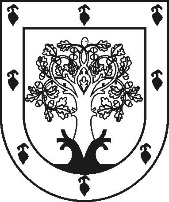 ЧУВАШСКАЯ РЕСПУБЛИКАÇĚРПӲ МУНИЦИПАЛЛĂОКРУГĔН ДЕПУТАТСЕН ПУХĂВĚЙЫШĂНУ2023 ç. мартӑн 10-мӗшӗ 11-29  №Çěрпÿ хулиСОБРАНИЕ ДЕПУТАТОВЦИВИЛЬСКОГО МУНИЦИПАЛЬНОГО ОКРУГАРЕШЕНИЕ10 марта 2023г. № 11-29город ЦивильскКоррупциогенный факторПоложение анализируемого нормативного правового акта (проекта нормативного правового акта)Возможные коррупционные проявленияПредложения и рекомендации*